МУНИЦИПАЛЬНОЕ  БЮДЖЕТНОЕ  ДОШКОЛЬНОЕ  ОБРАЗОВАТЕЛЬНОЕ УЧРЕЖДЕНИЕ  ДЕТСКИЙ  САД  «УЛЫБКА» Г.ВОЛГОДОНСКАИнформация о проведении акции «Пешеход, на переход» в подготовительной группе №6 компенсирующей направленности для детей с тяжелым нарушение речи (возрастная категория 6-7 лет)Волгодонск 2021г.В рамках проведения акции: «Пешеход, на переход!» провели следующие мероприятия.Цель: закрепление  понятий «пешеход», «пешеходный переход», «тротуар», «пешеходная дорожка», расширение знаний о правилах перехода улицы.Задачи:- закрепить с детьми Правила дорожной безопасности;- продолжать учить соблюдать правила безопасного поведения на улице и при переходе через проезжую часть;- формировать самостоятельность и ответственность в действиях ребенка на дороге;- упражнять детей в умении ориентироваться относительно элементов дороги, транспортных средств;- развивать внимательность, наблюдательность, память;- развивать коммуникативные навыки, умение свободно вести диалог на заданную тему;- воспитывать культуру поведения на улице;- пропаганда безопасного поведения участников дорожного движения.Подготовили и просмотрели презентацию с детьми «Юный пешеход»Цель: подготовить к правильным действиям в сложившейся ситуации на дороге, улице.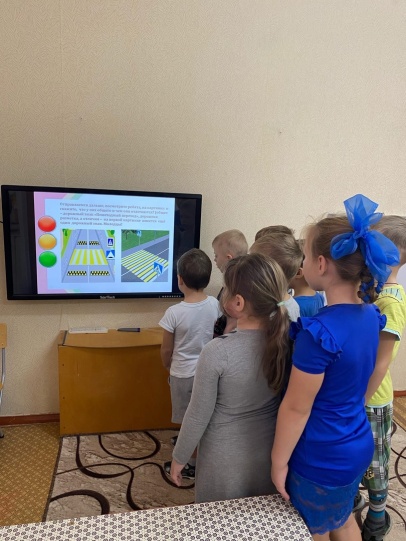 Организовали и провели сюжетно-ролевую игру «Случай на пешеходном переходе»Цель: разрешение проблемной ситуации на пешеходном переходе, воспитание грамотного пешехода.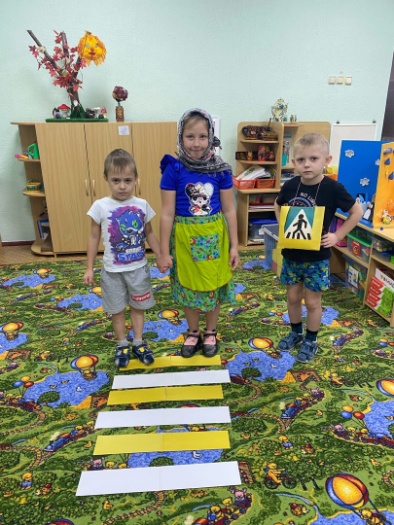 Разработали: «Советы родителям юных пешеходов»Цель: расширение знаний о правилах дорожного движения и безопасного поведения на улицах города.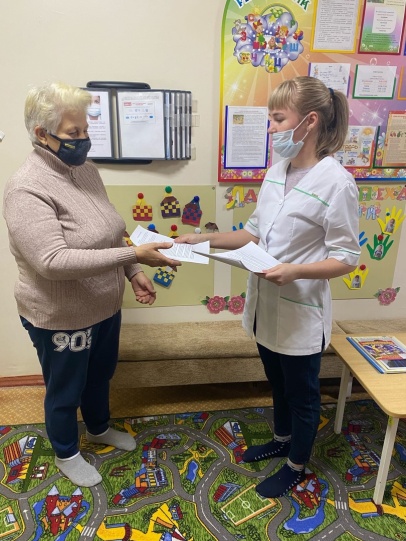 Разработали и провели воспитатели:                                                         Борисова И.Н.                                                                         Переверзева В.С.Учитель-логопед:Садовская Ирина Олеговна